                            П О С Т А Н О В Л Е Н И Е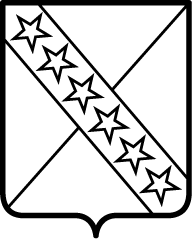 АДМИНИСТРАЦИИ  ПРИАЗОВСКОГО СЕЛЬСКОГО ПОСЕЛЕНИЯПРИМОРСКО-АТАРСКОГО РАЙОНА   от  _______________года                                                                                       № _______   станица ПриазовскаяОб обеспечении пожарной безопасности в период проведения хлебоуборочной компании 2019 года на территории Приазовского сельского поселения  Приморско-Ахтарского района	Во исполнение Федерального закона от 21.12.1994 года № 69-ФЗ «О пожарной безопасности», Закона Краснодарского края от 31.03.2000 года № 250-КЗ « О пожарной безопасности в Краснодарском крае», в связи с наступлением хлебоуборочной компании 2019 года на территории Приазовского сельского поселения Приморско-Ахтарского района, администрация Приазовского сельского поселения Приморско-Ахтарского района   п о с т а н о в л я е т:1. Рекомендовать руководителям хозяйств, задействованных в хлебоуборочной компании 2019 года:1.1. До начала уборки урожая всем задействованным в ней лицам необходимо пройти обучение по программам пожарно-технического минимума. Лицам, ответственным за пожарную безопасность до начала и в период уборки проводить дополнительные противопожарные инструктажи со всеми работниками, задействованными в хлебоуборочной компании;1.2. Уборочные агрегаты и автомобили оборудовать первичными средствами пожаротушения (комбайны всех типов и трактора – двумя огнетушителями, двумя метлами или хлопушками, двумя штыковыми лопатами);1.3. Принимаемую участие в уборке технику оборудовать исправными искрогасителями, отрегулировать системы питания, зажигания и смазки;1.4. Обкосить и опахать перед созреванием колосовых полосой шириной  хлебные поля в местах их прилегания к лесополосам, автомобильным и железнодорожным дорогам;1.5. Начинать уборку зерновых с разбивки массивов на участки площадью не более . Между участками делать прокосы шириной не менее . Скошенный хлеб немедленно убирать, по середине прокосов делать пропашку шириной не менее ;1.6. Располагать временные полевые станы не ближе  от хлебных массивов, зернотоков;1.7. Опахать площадки полевых станов и зернотоков полосой шириной не менее ;1.8. Иметь наготове дежурный трактор с плугом на случай пожаров непосредственной близости от убираемых хлебных массивов площадью более .;1.9. Не допускать сжигания стерни, пожнивных остатков и разведения костров на полях; 1.10. Размещать зернотока от зданий и сооружений не ближе , а от хлебных массивов ;1.11 Своевременно очищать от пыли, соломы, зерна радиаторы двигателей валы битеров, соломонабивателей, транспортеров подборщиков, шнеки и другие узлы и детали уборочных машин;1.12. Запретить: работу тракторов, самоходных шасси и автомобилей без капотов или с открытыми капотами: применение паяльных ламп для выжигания пыли в радиаторах двигателей; заправка автомашин в ночное время в полевых условиях;1.13. Осуществлять хранение и заправку нефтепродуктов в полевых условиях на специализированных площадках, очищенных от сухой травы, горючего мусора и опаханных полосой не менее  или на пахоте на расстоянии  от токов, стогов сена и соломы, хлебных массивов и не менее  от строений;1.14. Установить на каждые 400 кв.м. зернотоков не менее двух пожарных щитов с набором первичных средств пожаротушения (1 щит – 1 огнетушитель порошковый – , лом, багор, 2 ведра, лопата штыковая, лопата совковая, емкость с водой объемом 0,2 куб. на 2 щит – 1 огнетушитель порошковый – , лом, лопата совковая, крюк с деревянной рукояткой, комплект для резки эл. Проводов, ножницы, диэлектрические боты и коврик, ящик с песком) и окрасить согласно ГОСТ 12.4.026-76;1.15. На зернотоках и на объектах хранения зерна произвести замер сопротивления изоляции;1.16. Заключить электролампы на зернотоках и на обеъектах хранения зерна в стеклянные плафоны;1.17. Запретить курение на территории и в помещениях баз, складов, хлебоприемных пунктов;1.18. Оборудовать полевые станы, зернотока, участки полей вдоль дорог знаками пожарной безопасности (аншлагами) «Берегите хлеб от пожара»; 1.19. Не допускать проведение любых огневых, сварочных работ на территории бригад, зернотоков и зерноскладов без письменного наряда – доступа за подписью лица ответственного за их проведение;1.20. Площадки отведенные под складирование сена и соломы, располагать от воздушных линий эл. передач на расстоянии не ближе  и опахать полосой шириной не менее , площадь основания скирды не должны превышать 150 кв.м.;1.21. Расстояние между скирдами от проезжих дорог до скирды должно быть не менее ., а также от отдельно стоящих скирд до зданий и сооружений не менее ;1.22. Места постоянного хранения грубых кормов оборудовать молниезащитой.2. Контроль за выполнением настоящего постановления оставляю за собой.3. Постановление вступает в силу с момента  его официального обнародования.Глава Приазовского сельского поселенияПриморско-Ахтарского района					                  Г.Л. Тур